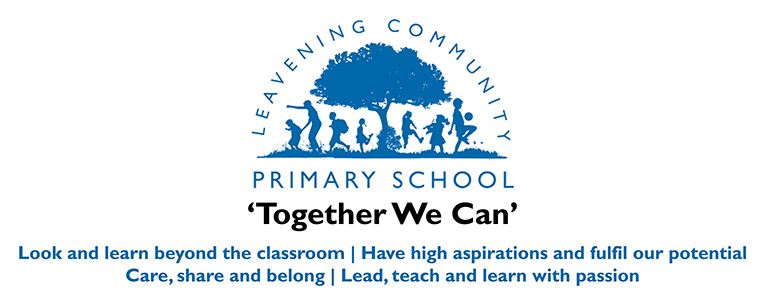 What were our main achievements in 2021-22?We are self-evaluating Leavening Community Primary School as a ‘good’ school in line with the Ofsted evaluation schedule.Leadership, at all levels, has driven rapid improvement. A strong governing body is in place.Our recovery curriculum (post pandemic) has enabled pupils to develop academic resilience and has supported their emotional health and well-being.Developed effective teaching and learning of phonics in Early Years Foundation Stage and Years 1 and 2 through our new scheme.Significantly improved engagement of pupils in reading for enjoyment across the whole school.Rapidly and significantly improved the classroom indoor and outdoor learning environments for EYFS and Ks1 pupils in acorns and conkers class.Placed a greater importance on the opinions of pupils in improving our school.Implemented a new writing cycle approach to teaching writing, to ensure better progress.Continued to implement and embedd a balanced and creative curriculum that excites our pupils.Ensured rich opportunities for pupils across the whole curriculum, including engagement in learning through visits, speakers and visitors to school.Improved pupils personal development opportunities through introduction a new Personal, Social, Health Education curriculum.What are we developing in 2022-23?Develop ‘Talk through the day’ and ‘Talk through story’ sessions to further develop language and vocabulary in EYFS and KS1In KS2 we will improve pupils use of vocabulary across the whole curriculum.To develop mastering number in EYFS and KS1.To further develop retrieval practice strategies so pupils, retain knowledge better.To develop our home learning policy so it focuses on supporting pupil’s retention of knowledge.